Sayı	: Konu	: Yüksek Lisans Tez Savunma Sınavı TutanağıFEN BİLİMLERİ ENSTİTÜSÜ MÜDÜRLÜĞÜNEAnabilim dalımız yüksek lisans programı öğrencisi ………………………………. tez savunma sınavına ilişkin tutanak aşağıda sunulmuştur.  Gereğini bilgilerinize arz ederim.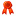          e-imzalıdırAdı-Soyadı-İmzasıAna Bilim Dalı BaşkanıTUTANAKJürimiz yukarıda adı geçen öğrencinin tezi hakkında □ OYBİRLİĞİ / □ OYÇOKLUĞU ile □ KABUL / □ DÜZELTME /□ RED kararı vermiştir.Not: Yüksek lisans jüri üyelerinin tez değerlendirme formları bu tutanağa eklenmelidir.(Form_17)JÜRİ ÜYESİ (Unvanı, Adı ve Soyadı)JÜRİ ÜYESİ (Unvanı, Adı ve Soyadı)İMZA123(Tez başlığı Enstitü Yönetim Kurulunda kabul edildiği gibi yazılmalıdır.)Tez Başlığı: ………………………………………………..………………………………                     ………………………………………………………………………………………………Varsa Tez Başlığı Değişikliği :…………………………………………………….……….………………………………………………………………………………………………Sınavın Tarihi	            : ,, ….…/….. /20..    Saati	            : …….:………    Yeri    	: ………………………………………….(Tez başlığı Enstitü Yönetim Kurulunda kabul edildiği gibi yazılmalıdır.)Tez Başlığı: ………………………………………………..………………………………                     ………………………………………………………………………………………………Varsa Tez Başlığı Değişikliği :…………………………………………………….……….………………………………………………………………………………………………Sınavın Tarihi	            : ,, ….…/….. /20..    Saati	            : …….:………    Yeri    	: ………………………………………….(Tez başlığı Enstitü Yönetim Kurulunda kabul edildiği gibi yazılmalıdır.)Tez Başlığı: ………………………………………………..………………………………                     ………………………………………………………………………………………………Varsa Tez Başlığı Değişikliği :…………………………………………………….……….………………………………………………………………………………………………Sınavın Tarihi	            : ,, ….…/….. /20..    Saati	            : …….:………    Yeri    	: ………………………………………….